Additional Live Practice to be viewed by examiners (Practice-led PhD only)For a Practice-led PGR with live practice as part of the final submission it is expected that the appointed examiners are able to view the live practice.  Details of one live practice event can be entered on the Application for Assessment, but if there will be more than one event to be viewed please provide details of the additional live practice event(s) below and upload this form along with the Application for Assessment via eVision.  Please see Appendix A of the University Code of Practice for Research Degrees on Practice-led PhDs for further information.Please upload the completed form to eVision with the Application for AssessmentResearch Degree
Application for AssessmentSupplementary Form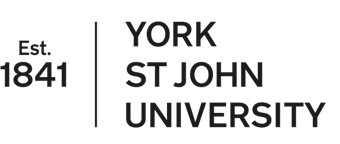 PGR Name:Student ID Number:Please provide details of additional live practice event(s) below. If the date/venue/time information is still to be confirmed, or if it is anticipated that further events may be arranged, please indicate this below. All practice to be assessed must be recorded in an appropriate format as a permanent record which complies with archiving requirements.  Please provide details of additional live practice event(s) below. If the date/venue/time information is still to be confirmed, or if it is anticipated that further events may be arranged, please indicate this below. All practice to be assessed must be recorded in an appropriate format as a permanent record which complies with archiving requirements.  Please provide details of additional live practice event(s) below. If the date/venue/time information is still to be confirmed, or if it is anticipated that further events may be arranged, please indicate this below. All practice to be assessed must be recorded in an appropriate format as a permanent record which complies with archiving requirements.  Please provide details of additional live practice event(s) below. If the date/venue/time information is still to be confirmed, or if it is anticipated that further events may be arranged, please indicate this below. All practice to be assessed must be recorded in an appropriate format as a permanent record which complies with archiving requirements.  Live Practice Date & TimeVenueRecording/archiving detailsPlease tick to confirm the following:Please tick to confirm the following:I confirm that the examiners have been notified of the requirement to attend the live practice and have given their agreement to this arrangement.I understand that the School is responsible for ensuring that examiners receive sufficient notice and information of date/venue/time of the live practice to be assessed.I confirm that the examiners have been advised of the candidate’s final deadline for submission of the thesis and are expected to be available for all parts of the examination.